PATIENT REVIEWS for Dentures & Dental Services® of CypressMarch 02, 2016Great atmosphere with professional people Florice M.This place is heavenly sent. The office is clean and the people are so nice. The receptionist answered all our questions. I was very nervous going in but they kept reassuring me everything was going to be okay. They showed me a movie to explain what to expect before and after surgery. The dentist was very compassionate towards me being comfortable. My husband was so impressed that he's going to have his teeth done also. Thank you so much everyone! February 15, 2016Allan C. via FacebookIf I could rate them higher I would. I had 31 extractions and immediate dentures and let me tell you from the front desk all the way to the dentists, they are so professional and courteous. The office manager Mark is amazing I consider him a friend. I had Dr. Mody and I cannot rave enough about him. He is so passionate about his work and truly loves what he does and that's who you want doing your dental care. People who care. Love these guys, they’re part of my extended family. They really care about you and your smile, so glad I went here. November 04, 2015Sandra R. via FacebookI went by today and was evaluated and I was very, very impressed with the professionalism of this company and providing I can get the services done I am definitely looking forward to my next visit. August 17, 2015I give them 5 stars!Irish Me-Me P. via FacebookFebruary 10, 2015I give them 5 stars!Katie J. via FacebookDecember 11, 2014I give them 5 stars!Kimmy A. via FacebookDentures and Dental Services of Cypress is located at:
8514 Highway 6 North
Cypress, Texas 77095
For additional information or to schedule a free consultation, CALL 281-463-6422, 
Email to: manager@cypress.dentalservice.net or 
Visit the Website at http://locations.dentalservice.net/cypress-denturesThis place went above and beyond trying to help me with my dentures as I hadn't had dentures that ever fit me right. Would like to thank the office and staff for their efforts and patience working with me to accommodate me in this matter. They were very polite and efficient. I would highly recommend this place for dentures!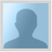 